ПРИМІРНЕ ЧОТИРИТИЖНЕВЕ МЕНЮ на осінній періоддля дошкільного навчального закладу (ясла-садок) санаторного типу № 74 «Лісова пісня» Черкаської міської радиПОНЕДІЛОК	                                                              Перший тижденьВІВТОРОК                                                                                                                                                             Перший тиждень                                                                                                                        СЕРЕДА	                                                            Перший  тижденьЧЕТВЕР	                                                             Перший  тижденьП’ЯТНИЦЯ	                                                            Перший  тижденьПОНЕДІЛОК                                                                                                                                                         Другий  тижденьВІВТОРОК                                                                                                                             	                           Другий  тиждень                                                                                                                                                                          СЕРЕДА                                                                                                                                                                 Другий   тижденьЧЕТВЕР	                                                               Другий  тижденьП’ЯТНИЦЯ	                                                               Другий  тижденьПОНЕДІЛОК	                                                              Третій тижденьВІВТОРОК                                                                                                                             	                            Третій  тиждень                                                                                                                                                                                                СЕРЕДА                                                                                                                                                                   Третій  тижденьЧЕТВЕР	                                                                Третій  тижденьП’ЯТНИЦЯ	                                                                 Третій тижденьПОНЕДІЛОК	                                                                                                                                                Четвертий тижденьВІВТОРОК                                                                                             	                                                     Четвертий тиждень      СЕРЕДА                                                                                                                                                              Четвертий тижденьЧЕТВЕР	                                                                                                                                                         Четвертий  тижденьП’ЯТНИЦЯ	                                                                                                                                                Четвертий тижденьПОГОДЖЕНОЗАТВЕРДЖЕНОНачальник Черкаського міського управлінняГоловного управління  Держпродспоживслужбив Черкаській області______________   Ольга МІЗІНОВА Директор департаменту освіти та  гуманітарної політикиЧеркаської міської ради______________   Богдан БЄЛОВ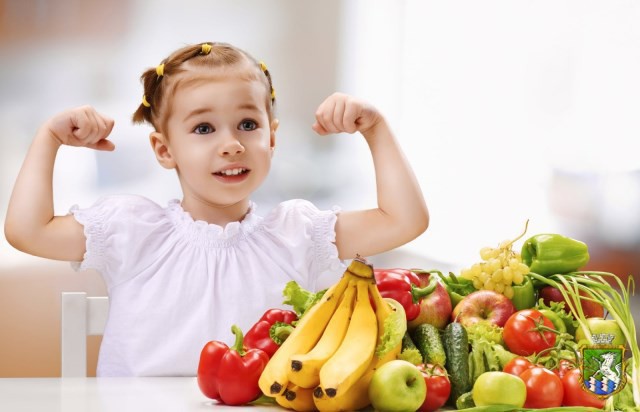 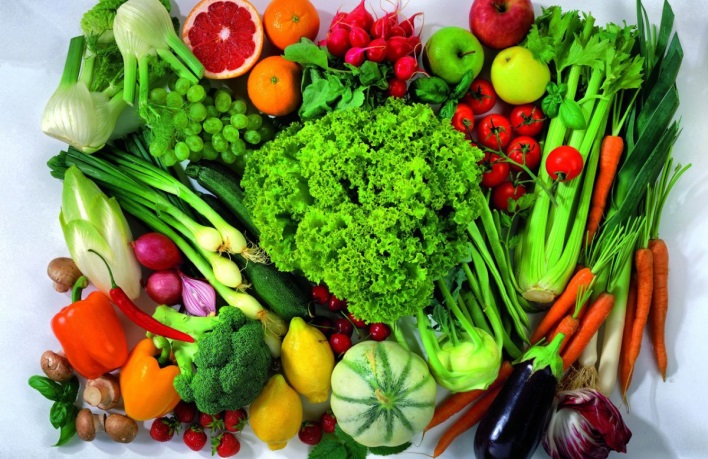 Найменування  продуктів Вихід , г (ясла)Вихід , г ( сад )                                                                                Сніданок                                                                                Сніданок                                                                                Сніданок Плов фруктовий  ( яблука, курага, родзинки)100120      Омлет з морквою60 60Йогурт питний 100125Фрукти за сезоном     60 80                                                                          Обід                                                                          Обід                                                                          ОбідСалат із свіжих томатів з солодким перцем/огірок солоний/морква тушкована50/-/3075/26/-Борщ чернігівський 150200Каша кукурудзяна  з вершковим маслом  90113Шніцель зі свинини6081Компот з суміші сухофруктів 150 180Хліб житній  3030                                                                         Підвечірок                                                                         Підвечірок                                                                         ПідвечірокМолоко кип`ячене150180Печиво1220                                                                           Вечеря Овочі припущені в кип’яченому сметанному соусі86115Чай  байховий  з  лимоном 150/3180/5Фрукти за сезоном 2736Хліб пшеничний3030Енергетична цінність ( ккал) :1346.771614.90Найменування  продуктівВихід , г (ясла)Вихід , г ( сад )                                                                       Сніданок                                                                       Сніданок                                                                       СніданокЗапіканка сирна  з бананом та кип’яченою  сметаною120/10 150/15Какао 150 180Бутерброд з твердим сиром  30/10  30/15                                                                          Обід                                                                          Обід                                                                          ОбідОвочі свіжі ( огірок/ помідор)/салат з капусти та моркви/салат з квашеної капусти30/50/-50/-/50Суп з цвітної капусти  з кип’яченою  сметаною 150/5200/8Пюре з бобових (гороху або сочевиці) з вершковим маслом 90103Фішболи  в томатному соусі 41 /2762 /41Сік фруктовий 120 180Хліб житній  3030                                                                         Підвечірок                                                                         Підвечірок                                                                         ПідвечірокКефір100125Банан5575                                                                           Вечеря                                                                            Вечеря                                                                            Вечеря Ротіні з овочами80/10100/25Чахохбілі з куркою32/4563/60Узвар 150180Фрукти за сезоном6080Енергетична цінність ( ккал) :1335.601802.78Найменування  продуктів Вихід , г (ясла)Вихід ,г ( сад )СніданокСніданокСніданокОвочеве соте /салат з варених овочів50/3850/51Каша пшенична в’язка 80100Курка по італійськи (підлива)36/1048/12Чай байховий з лимоном150/3180/15Хліб цільнозерновий30 30Мікс  фруктів  (банан, яблуко, апельсин)6080                                                                          Обід                                                                          Обід                                                                          ОбідСалат з білокачанної капусти,огірка,зелені та соком лимона.4070Суп картопляний з макаронними виробами 150200Пиріг  м’ясний  ( яловичина) 140 187Сік томатний  120 180Хліб житній 30 30                                                                         Підвечірок                                                                         Підвечірок                                                                         ПідвечірокКисіль молочний150180Вафлі1220                                                                           Вечеря                                                                            Вечеря                                                                            Вечеря Вареники з вишнями с/м120160Яблуко печене з грецьким горіхом4 090Кефір 100125Енергетична цінність ( ккал) :1267.061534.17Найменування  продуктів Вихід , г (ясла)Вихід , г ( сад )СніданокСніданокСніданокОвочі по – карпатські 80107Рибні стіки з рибним соусом50/2570/25Компот із свіжих фруктів (виноград, персик)150180Хліб пшеничний3030Фрукти за сезоном    27 36                                                                          Обід                                                                          Обід                                                                          ОбідСалат з капусти та моркви5050Суп гороховий з сухариками 150/13  200/26Макарони відварні з вершковим маслом  90113Котлета рублена з курятини 5877Компот із сухофруктів150 180                                                                         Підвечірок                                                                         Підвечірок                                                                         ПідвечірокЙогурт100125Пиріжок з родзинками7575                                                                           Вечеря                                                                            Вечеря                                                                            Вечеря Салат з запеченої груші та моркви75100Запіканка пшоняна з кисломолочним сиром із вершковим маслом120 / 3150 / 3Фруктовий коктейль  150180Енергетична цінність ( ккал) :1292.811614.75Найменування  продуктів Вихід , г (ясла)Вихід ,г ( сад )СніданокСніданокСніданокСалат «Сонячний пухнастик»4050Рагу із курятини 102/ 32136 / 43Чай байховий 150180Хліб цільнозерновий 3030Фрукти за сезоном  ( яблуко, персик, слива  )     5075                                                                          Обід                                                                          Обід                                                                          ОбідБаклажани тушковані з помідорами/ікра з буряка60/5578/75Суп болгарський з кипяченою сметаною 150/4200/5Булгур з овочами  80100Котлета по – міланські  з сиром4560Кисіль вишневий  (вишня свіжозаморожена )150 180Хліб житній  3030                                                                         Підвечірок                                                                         Підвечірок                                                                         ПідвечірокКакао150180Печиво1220                                                                           Вечеря                                                                            Вечеря                                                                            Вечеря Салат моркв`яно – яблучний з грецьким горіхом4663Молочно гречана каша з вершковим маслом 180200Напій з родзинок 150180Енергетична цінність ( ккал) :1261.591676.10Найменування  продуктів Вихід , г (ясла)Вихід , г ( сад )СніданокСніданокСніданокСалат з морквою та твердим сиром5075    Каша боярська ( із пшона з родзинками )100114Соус фруктовий  ( вишневий)3748Какао 150180Фрукти за сезоном  ( банан, персик, слива)     6080                                                                          Обід                                                                          Обід                                                                          ОбідОгірок свіжий /горошок відварений/огірок солоний40/58/-60/-/26Борщ  по-бахмацькі  з кип’яченою  сметаною150 / 5200 /5Каша перлова в’язка 82103Кури з яблуками в сметані 6080Компот із суміші сухофруктів150180Хліб житній 3030                                                                         Підвечірок                                                                         Підвечірок                                                                         ПідвечірокМолоко кип’ячене150180Рогалик з яблуками5075                                                                           Вечеря                                                                            Вечеря                                                                            Вечеря Каша гречана розсипчаста82103М'ясо відварене в кисло – солодкому соусі27/2336/31Салат з свіжої капусти та кропу 3030Узвар 150180Хліб пшеничний 3030Енергетична цінність ( ккал) :1379.352187.80Найменування  продуктів Вихід , г (ясла)Вихід , г ( сад )СніданокСніданокСніданокКаша пшенична в’язка 90113 Тюфтелька куряча  (з овочами )66/2488/32Овочеве асорті /салат з моркви та родзинок50/38100/51Чай байховий 150180 Хліб пшеничний3030                                                                          Обід                                                                          Обід                                                                          ОбідСалат  теплий із цвітної капусти, помідорів та зелені, або  салат овочевий5075Суп селянський з перловою крупою та кип’яченою сметаною150/5200 /7Шніцель рибний натуральний47 70Картопляне пюре 80 100Сік фруктовий 120180Хліб житній  3030                                                                         Підвечірок                                                                         Підвечірок                                                                         ПідвечірокКисіль фруктовий100125Вафлі1220                                                                           Вечеря                                                                            Вечеря                                                                            Вечеря Ліниві вареники з кип’яченою сметаною 120/10150\10Йогурт питний 100125Фрукти свіжі (сливи,персик)6080Енергетична цінність ( ккал) :1405. 341835.27Найменування  продуктів Вихід , г (ясла)Вихід , г ( сад )СніданокСніданокСніданокМакаронник запечений  з м’ясом  (яловичина)94118Салат « Веселка »3852Какао150180Хліб пшеничний3030Асорті фруктове (банан/яблуко/апельсин)5075                                                                          Обід                                                                          Обід                                                                          ОбідСалат з свіжої капусти,моркви та перцю4560Куліш пшоняний з яйцем150200Котлета натуральна  з філе курки, панірована в сухарях4865Каша кукурудзяна з вершковим маслом72102Узвар 150 180Хліб житній 30 30                                                                         Підвечірок                                                                         Підвечірок                                                                         ПідвечірокЙогурт питний100125Булка з родзинками5575                                                                           Вечеря                                                                            Вечеря                                                                            Вечеря Молочна геркулесова  каша з вершковим маслом180200Яблучний тарт7272Кисіль вишневий (вишня свіжоморожена)150185Енергетична цінність ( ккал) :1370.061728.22Найменування  продуктів Вихід , г (ясла)Вихід , г ( сад )СніданокСніданокСніданокЗапіканка рисово – сирна із ягідним кюлі130 /25150/25Кефір150180Асорті фруктове (банан, апельсин, яблуко)7090                                                                          Обід                                                                          Обід                                                                          ОбідСалат з капусти та моркви5050Суп болгарський з кип`яченою сметаною 150 /4200 /5Пюре з гороху з вершковим маслом90100Котлета рибна з вершковим маслом40/1,560/2,0Узвар 150180Хліб житній3030                                                                         Підвечірок                                                                         Підвечірок                                                                         ПідвечірокКакао150180Тарт яблучний5575                                                                           Вечеря                                                                            Вечеря                                                                            Вечеря Печеня по-домашньому100110Салат з яйцям, сиром та  кип’яченою сметаною5050Чай байховий з лимоном150/3180/5Хліб пшеничний3030Енергетична цінність ( ккал) :1589.021975.26Найменування  продуктів Вихід , г (ясла)Вихід , г ( сад )СніданокСніданокСніданокСалат « Полонинський» 3852Макарони відварні з вершковим маслом90/2.0113/2.5Суфле м’ясне з овочами ( свинина)3040Компот із сухофруктів 150180Хліб  пшеничний 3030                                                                          Обід                                                                          Обід                                                                          ОбідСалат з зеленого горошку з цибулею7788Борщ полтавський з галушками 150200 Курячий рулет фарширований вареним яйцем6080Каша ячна в’язка з вершковим маслом 80 100Сік фруктовий 120 180Хліб житній  3030                                                                         Підвечірок                                                                         Підвечірок                                                                         ПідвечірокЙогурт100125Печиво дитяче1220                                                                           Вечеря                                                                            Вечеря                                                                            Вечеря Каша молочна гречана 180200Омлет натуральний 4080Какао 150180Фрукти  за сезоном ( персик )3550Енергетична цінність ( ккал) :1404.291777.65Найменування  продуктів Вихід , г (ясла)Вихід ,г ( сад )СніданокСніданокСніданокМорква тушкована в сметані 6586   Каша « Янтарна» ( із пшона з яблуками )100125Соус фруктовий  ( з вишень свіжоморожених)3748Какао 150180Хліб цільнозерновий 3030                                                                          Обід                                                                          Обід                                                                          ОбідОгірки  свіжі/огірки солоні/салат з буряка23/-/3026/26/-Суп  харчо150200Макарони відварні з сиром твердим90/7113/9М'ясо відварне в кисло – солодкому соусі (свинина)27/2336/31Сік фруктовий120180Хліб житній 3030                                                                      Підвечірок                                                                      Підвечірок                                                                      ПідвечірокКефір100125Печиво1220                                                                          Вечеря                                                                           Вечеря                                                                           Вечеря Горошок овочевий  відварний 5872Чахохбілі з куркою32/4543/60Картопляне пюре 91114Компот із свіжих фруктів ( персики)150180Фрукти свіжі (за сезоном)6080Енергетична цінність ( ккал) :1282.241839. 29Найменування  продуктів Вихід , г (ясла)Вихід , г ( сад )СніданокСніданокСніданокСалат з буряка та грецького горіха3050Запечене філе індички з соусом томатним 45 60Каша ячна розсипчаста з цибулею 96120Чай байховий з лимоном 150/3180/5 Хліб пшеничний3030                                                                          Обід                                                                          Обід                                                                          ОбідКапуста смажена в сухарях ( з цвітної капусти або білокачанної капусти)27/2336/30Суп український з галушками 150/20 200 /20Шніцель рибний натуральний4770Товчанка 80 100Напій із сухофруктів 120180Хліб житній  3030                                                                       Підвечірок                                                                       Підвечірок                                                                       ПідвечірокКисіль фруктовий100125Вафлі1220                                                                           Вечеря                                                                            Вечеря                                                                            Вечеря Гратен «Зебра» (запіканка сирна з какао)122155Йогурт питний 100125Фрукти за сезоном 6080Енергетична цінність ( ккал) :1353. 271805.61Найменування  продуктів Вихід , г (ясла)Вихід , г ( сад )СніданокСніданокСніданок« Омлет Скрамбл»5075Каша в’язка пшенична з морквою100125Компот із свіжих фруктів ( яблука,виноград)150180Бутерброд з твердим сиром(хліб пшеничний)30/1030/15                                                                          Обід                                                                          Обід                                                                          ОбідСвіжий огірок/буряк тушкований з чорносливом17/3426/47Суп з цвітною капустою і кип’яченою сметаною150/7200/9Кнелі із курятини з рисом в сметано – томатному соусі47/3263/56Запіканка овочева 117117Сік томатний 120180Хліб житній 3030                                                                       Підвечірок                                                                       Підвечірок                                                                       ПідвечірокМолоко кип`ячене100125Пиріжок з курагою7575                                                                           Вечеря                                                                            Вечеря                                                                            Вечеря Салат «Вітамінчик»6080Вареники з  відварним курячим м’ясом 81108Кефір 90125Фруктовий салат з тертим грецьким горіхом5075Енергетична цінність ( ккал) :1478.511891.91Найменування  продуктів Вихід , г (ясла)Вихід ,г ( сад )                                                                                Сніданок                                                                                Сніданок                                                                                СніданокПудинг сирно-моркв`яний35 51Соус яблучний6969Какао 150180Асорті фруктове (банан, яблуко, апельсин)5075                                                                          Обід                                                                          Обід                                                                          ОбідСвіжий помідор/салат з буряка та квасолі50/5060/70Суп болгарський із кип`яченою  сметаною150 / 4200 / 5Каша рисова розсипчаста 80100Рибні фрикадельки4060Узвар 150180Хліб житній3030                                                                       Підвечірок                                                                       Підвечірок                                                                       ПідвечірокЙогурт питний100125Яблуко печене 7272                                                                           Вечеря                                                                            Вечеря                                                                            Вечеря Салат з свіжої капусти, моркви та яблук4050Мафіни з овочами  та твердим сиром63 84Каша вівсяна в’язка 82103Чай байховий з лимоном150/3180/5Хліб цільнозерновий 3030Енергетична цінність ( ккал) :1504.131889.02Найменування  продуктів Вихід , г (ясла)Вихід ,г ( сад )СніданокСніданокСніданокСалат з червоної капусти 5050Картопля відварна з вершковим маслом100110Хлібці курячі  з вершковим маслом 50/1,565/2,0Компот із сухофруктів 150180Хліб  пшеничний 3030Фрукти свіжі (банани)60 80                                                                          Обід                                                                          Обід                                                                          ОбідСалат з яйцем, сиром та сметаною5050Борщ полтавський з галушками 150200 Курячий рулет фарширований вареним яйцем 6080Каша ячна в’язка з вершковим маслом 80 100Сік фруктовий 120 180Хліб житній  3030                                                                       Підвечірок                                                                       Підвечірок                                                                       ПідвечірокКоктейль «Бананове молоко»150180Печиво1220                                                                           Вечеря                                                                            Вечеря                                                                            Вечеря Каша молочна гречана 180200Омлет натуральний 4080Какао 150180Фрукти   свіжі за сезоном 3550Енергетична цінність ( ккал) :1417.971791.89Найменування  продуктів Вихід , г (ясла)Вихід , г ( сад )СніданокСніданокСніданокСалат з капусти з зеленим горошком 45 60 Фузіллі з твердим сиром 80/10100/15Какао150180Фрукти за сезоном  ( банан )     6080                                                                          Обід                                                                          Обід                                                                          ОбідОгірок свіжий /морква тушкована з чорносливом17/5326/70Борщ  по-бахмацькі  з  кип`яченою  сметаною150/5200/5Каша перлова в’язка 82103Болоньезе6587Компот із суміші сухофруктів150180Хліб житній 3030	                                                                       Підвечірок	                                                                       Підвечірок	                                                                       ПідвечірокКефір100180Пиріжок з родзинками7575                                                                              Вечеря                                                                               Вечеря                                                                               Вечеря Капуста та овочі запечені з курячим м’ясом 140190Солоний огірок-26Узвар150180Хліб цільнозерновий3030Енергетична цінність ( ккал) :1425.242229.91Найменування  продуктів Вихід , г (ясла)Вихід , г ( сад )СніданокСніданокСніданокКаша пшенична в’язка 90113 Тюфтелька куряча  (з овочами )66/2488/32Салат із свіжих огірків та  зеленої цибулі/салат з варених овочів30/3850/51Чай байховий з лимоном150/3180/5Бутерброд  з сиром твердим ( хліб пшеничний)30/1030/15                                                                          Обід                                                                          Обід                                                                          ОбідСалат  з морквою,сиром та кип`яченою сметаною5075Суп гречаний150200 Шніцель рибний натуральний4770Картопляне пюре 80 100Сік фруктовий 120180Хліб житній 3030                                                                         Підвечірок                                                                         Підвечірок                                                                         ПідвечірокМолоко кипячене100125Вафлі1220                                                                     Вечеря                                                                      Вечеря                                                                      Вечеря Ліниві вареники з кипяченою  сметаною120/10150/10Йогурт питний 100125Фрукти свіжі за сезоном7090Енергетична цінність ( ккал) :1368. 851794.52Найменування  продуктів Вихід , г (ясла)Вихід , г ( сад )СніданокСніданокСніданокМакаронник з м’ясом  (яловичина)94118Салат з червоної капусти з соусом «Вінегрет»5050Чай байховий150180Хліб пшеничний3030Асорті фруктове (банан, яблуко, апельсин)2850                                                                          Обід                                                                          Обід                                                                          ОбідСалат з червоною квасолею7070Куліш пшоняний з яйцем150200Оладки курячі з цибулевим соусом70/1590/15Каша кукурудзяна з вершковим маслом72102Компот із свіжозаморожених вишень 150 180Хліб житній 30 30                                                                      Підвечірок                                                                      Підвечірок                                                                      Підвечірок Кефір90125Банан6080                                                                         Вечеря Молочна геркулесова  каша з вершковим маслом180200Шарлотка яблучна7272Кисіль вишневий ( вишня свіжоморожена)150180Енергетична цінність ( ккал) :1235.871593.46Найменування  продуктів Вихід , г (ясла)Вихід , г ( сад )СніданокСніданокСніданокСирники з родзинками і ягідним  кюлі100/25120/25Соус яблучний6969Какао 150180Асорті фруктове за сезоном (банан, яблуко, апельсин)5075                                                                          Обід                                                                          Обід                                                                          ОбідОгірок свіжий /буряк тушкований з яблуками17/3526/35Суп болгарський з кипяченою сметаною150 / 4200 / 5Пюре з гороху з вершковим маслом90100Товченики рибні з вершковим маслом90100Узвар 150180Хліб житній3030                                                                       Підвечірок                                                                       Підвечірок                                                                       ПідвечірокКефір100125Булка здобна5575                                                                         Вечеря                                                                          Вечеря                                                                          Вечеря Свіжий помідор/вінегрет50/9560/125Плов з булгуру та свинини100120Чай байховий з лимоном150/3180/5Хліб цільнозерновий3030Енергетична цінність ( ккал) :1583.982016.12Найменування  продуктів Вихід , г (ясла)Вихід , г ( сад )СніданокСніданокСніданокСалат вітамінний з зеленим горошком 5050Картопля відварна з вершковим маслом100110Хлібці курячі з вершковим маслом50/1.565/2.0Компот із сухофруктів 150180Хліб  пшеничний 3030Фрукти свіжі (банани)6080                                                                          Обід                                                                          Обід                                                                          ОбідСалат теплий із овочів та цвітної капусти 5050Борщ український150200 Курячий рулет фарширований вареним яйцем6080Каша ячна в’язка з вершковим маслом 80 100Сік фруктовий 120 180Хліб житній 3030                                                                         Підвечірок                                                                         Підвечірок                                                                         ПідвечірокКисіль фруктовий150180Печиво1220                                                                           Вечеря                                                                            Вечеря                                                                            Вечеря Каша молочна гречана 180200Омлет натуральний 4080Какао 150180Фрукти  за сезоном ( персик, виноград, груші)3550Енергетична цінність ( ккал) :1403.681791.85